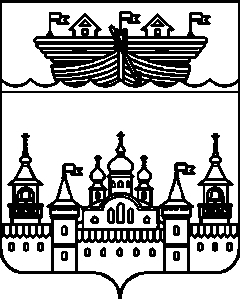 АДМИНИСТРАЦИЯ ВЛАДИМИРСКОГО СЕЛЬСОВЕТА ВОСКРЕСЕНСКОГО МУНИЦИПАЛЬНОГО РАЙОНА НИЖЕГОРОДСКОЙ ОБЛАСТИПОСТАНОВЛЕНИЕ25 декабря 2020 года 	№ 111О внесение изменений в административный регламент о порядке составления протоколов об административных правонарушения на территории муниципального образования Владимирский сельсовет Воскресенского муниципального района Нижегородской области, утвержденный постановлением администрации Владимирского сельсовета Воскресенского муниципального района Нижегородской	 области от 27.05.2019 г № 40В соответствии с главой 3 Кодекса Нижегородской области об административных правонарушениях от 20.05.2003 года № 34-З, статьями 6, 12 Закона Нижегородской области от 10.09.2010 года № 144-З «Об обеспечении чистоты и порядка на территории Нижегородской области», Федеральным законом от 06.10.2003 г. № 131-ФЗ «Об общих принципах организации местного самоуправления в Российской Федерации», Уставом муниципального образования Владимирский сельсовет Воскресенского муниципального района Нижегородской области, администрация Владимирского сельсовета постановляет:1.Внести в административный регламент о порядке составления протоколов об административных правонарушениях на территории муниципального образования Владимирский сельсовет Воскресенского муниципального района Нижегородской области, утвержденный постановлением администрации Владимирского сельсовета Воскресенского муниципального района Нижегородской	 области от 27.05.2019 г. №40. (далее - Регламент) следующие изменения:1.1.Пункт 1.4 Регламента изложить в следующей редакции:«1.4.Протокол об административном правонарушении составляется должностным лицом администрации в случаях нарушения статей 2.2, 2.5, 2.5, 2.8, 2.9, 2.11-2.13, 2.20, 2.22, 2.23, главой 3 (за исключением правонарушений, предусмотренных статьей 3.10, в части парковок (парковочных мест), расположенных на дорогах общего пользования регионального и межмуниципального значения), статьями 4.2, 5.4 - 5.7, частями 2 и 4 статьи 5.8, статьями 5.10, 5.15 -5.16, 5.18, 7.1, 7.2, 7.6, 8.6 (в части объектов, находящихся в муниципальной собственности), частью 1 статьи 9.1, 9.3, 9.4, 9.1, 9.2 и 9.3 Кодекса Нижегородской области об административных правонарушениях.»2.Обнародовать настоящее постановление на информационном стенде администрации и разместить на официальном сайте администрации Воскресенского муниципального района Нижегородской области в сети Интернет.3.Настоящее постановление вступает в силу со дня его обнародования.4. Контроль за исполнением настоящего постановления оставляю за собой.
Глава администрации Владимирского сельсовета						С.В.Лепехин